اسم الطالبة  /..................................................................       الشعبة / .. ............................السؤال الأول : ضع علامة  (صح ) أمام العبارة الصحيحة  , وعلامة ( خطأ ) امام العبارة الخاطئة فيما يأتي :السؤال الثاني : أختر الإجابة الصحيحة لما يأتي :مع تمنياتي لكم بالتوفيق والنجاح  , ]معلمة /م المادة / 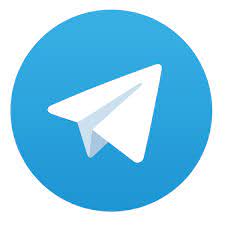 مالاسـئلةص خ1ندرس الجغرافيا لفهـــم النظم الطبيعية الأساســـية التي تؤثـــر في حياتنا اليوميـــة.2تتحدد فلســـفة الجغرافيا بنـــاءً على ذلك في  شرح الأنماط المكانية، واستكشـــاف العلاقـــات بينها3اول من  اســـتعمل مصطلح علم الجغرافيا  هو العالم الإغريقي إيراتوســـتنيز عـــام 240 قبل الميـــلاد .4أدرك الإغريق أن شـــكل الأرض كروي بيضوي.5ودخـــل البرتغاليون المحيط الهندي تحـــت قيادة  كولمبس عـــام 1497.1انتقلت الجغرافيـــا الى مرحلة جديدة هدفهـــا بلورة الأفكار الجغرافيـــة في شـــكل نظريات علمية في منتصف القرن:انتقلت الجغرافيـــا الى مرحلة جديدة هدفهـــا بلورة الأفكار الجغرافيـــة في شـــكل نظريات علمية في منتصف القرن:انتقلت الجغرافيـــا الى مرحلة جديدة هدفهـــا بلورة الأفكار الجغرافيـــة في شـــكل نظريات علمية في منتصف القرن:انتقلت الجغرافيـــا الى مرحلة جديدة هدفهـــا بلورة الأفكار الجغرافيـــة في شـــكل نظريات علمية في منتصف القرن:انتقلت الجغرافيـــا الى مرحلة جديدة هدفهـــا بلورة الأفكار الجغرافيـــة في شـــكل نظريات علمية في منتصف القرن:انتقلت الجغرافيـــا الى مرحلة جديدة هدفهـــا بلورة الأفكار الجغرافيـــة في شـــكل نظريات علمية في منتصف القرن:1أأأالتاسع عشرجـالثاني عشر1بببالرابع عشردالثالث عشر2نظـــرة جغرافيـــة فلســـفية تؤمـــن بحريـــة البـشــر في الاختيـــار:نظـــرة جغرافيـــة فلســـفية تؤمـــن بحريـــة البـشــر في الاختيـــار:نظـــرة جغرافيـــة فلســـفية تؤمـــن بحريـــة البـشــر في الاختيـــار:نظـــرة جغرافيـــة فلســـفية تؤمـــن بحريـــة البـشــر في الاختيـــار:نظـــرة جغرافيـــة فلســـفية تؤمـــن بحريـــة البـشــر في الاختيـــار:نظـــرة جغرافيـــة فلســـفية تؤمـــن بحريـــة البـشــر في الاختيـــار:2أالامكانيـــةالامكانيـــةالامكانيـــةجـالسياسية2بالحتمية البيئيةالحتمية البيئيةالحتمية البيئيةدالافتصاديةوضع جــــداول رياضية ســـاعدت عىل إجراء ات الحســـابات الفلكية :وضع جــــداول رياضية ســـاعدت عىل إجراء ات الحســـابات الفلكية :وضع جــــداول رياضية ســـاعدت عىل إجراء ات الحســـابات الفلكية :وضع جــــداول رياضية ســـاعدت عىل إجراء ات الحســـابات الفلكية :وضع جــــداول رياضية ســـاعدت عىل إجراء ات الحســـابات الفلكية :وضع جــــداول رياضية ســـاعدت عىل إجراء ات الحســـابات الفلكية :3أأالخوارزميالخوارزميجالاسطرلابيببالادريسيالادريسيدالفرغانيكتاب صـــورة الارض مؤلفه :كتاب صـــورة الارض مؤلفه :كتاب صـــورة الارض مؤلفه :كتاب صـــورة الارض مؤلفه :كتاب صـــورة الارض مؤلفه :كتاب صـــورة الارض مؤلفه :كتاب صـــورة الارض مؤلفه :4أأالبكريالبكريجمحمد الادريسيسببالمقدسيالمقدسيدابن حوقل